SNACKSFrozen Orange Wedges ....….……$0.20Biscuits (packet of 2) .....................$0.50Popcorn ........................................$0.50Chips ……………………………….$0.50 Icy Juice Tubes ………….….….….$0.50Frozen Yoghurt Sticks ...……….…$0.50Apple or Banana Muffin (GF) …….$0.50Seasonal Fruit (1 serve) ................$1.00Hard Boiled Egg ...……...……....…$1.00Carrot Sticks ...……….…………….$1.00Slinky Apple …………….………….$1.00Custard ...……...............................$1.00Yoghurt Pouch...............................$1.00Snack Packs (Carrot Sticks, Cucumber, Cherry Tomatoes, Hummus, Cheese, and Water Crackers) ....….……....$3.00DRINKSWater ............................................$1.00Hot/Cold Milo .………….…...…......$1.50Chocolate Milk ...……….…............$2.00Lactose Free Chocolate Milk …….$2.50Strawberry Milk …………...............$2.00Apple, Orange, Apple & Blackcurrant, and  Tropical Juice ….…....…...…$2.00PIZZAS AND BURGERS(WEDNESDAY & THURSDAY ONLY)Cheese Pizza ….…………….…....$3.00Hawaiian Pizza …...…...…….….…$4.00BBQ Chicken & Pineapple Pizza ...$4.00Beef Burger (Beef Patty, Cheese, Lettuce & Tomato Sauce)…………$4.00Chicken Burger (Crumbed Chicken, Lettuce & Mayonnaise) ………...…$4.00HUNGRY HEIGHTS MENU Term 4 2021Starting Wednesday 6 October to Friday 10 December. Open Wednesday, Thursday, and Friday from 8am. SALAD BOXEGG - Egg, Lettuce, Tomato, Grated Carrot, Cucumber & Cheese .…….…………....$3.50ADD Chicken, Ham or Tuna ….……....$0.50SANDWICHES/WRAPSGluten Free Bread ………………………$1.00Honey ...................................................$2.00Vegemite ..............................................$2.00Cheese .................................................$2.00Cheese and Tomato ….……….…….….$2.50Egg and Lettuce ...…....…………………$2.50Egg and Salad ………………….……….$3.50Salad ...………….……………………….$3.00Ham .…………………………….……….$2.50Ham and Cheese ……………………….$3.50Ham, Cheese and Tomato …………….$3.50Ham and Salad ...……………………….$3.50Chicken ...……......................................$2.50Chicken, Lettuce and Mayo  ...…………$3.00Chicken and Cheese …….……….…….$3.50Chicken, Cheese and Tomato ...………$3.50Chicken and Salad ...………………...…$3.50Chicken Caesar Salad Wrap …….…….$4.00Ham and Salad Wrap ………….……….$4.00(ALL Sandwiches/Wraps can be toasted)DAILY HOT FOODCorn Cob ...………………………………$1.00Chicken Breast Nuggets x 4 ....…...……$2.50Chicken Breast Nuggets (GF) x 4 …......$3.50Beef Pie …………….…….………...…...$3.00Sausage Roll ……….…………...………$3.00Homemade Pasta Bolognese ...………$4.00                                 Add Cheese …………...........................$0.50 Homemade Macaroni and Cheese(V)...$4.00SNACKSFrozen Orange Wedges ....….……$0.20Biscuits (packet of 2) .....................$0.50Popcorn ........................................$0.50Chips ……………………………….$0.50 Icy Juice Tubes ………….….….….$0.50Frozen Yoghurt Sticks ...……….…$0.50Apple or Banana Muffin (GF) …….$0.50Seasonal Fruit (1 serve) ................$1.00Hard Boiled Egg ...……...……....…$1.00Carrot Sticks ...……….…………….$1.00Slinky Apple …………….………….$1.00Custard ...……...............................$1.00Yoghurt Pouch...............................$1.00Snack Packs (Carrot Sticks, Cucumber, Cherry Tomatoes, Hummus, Cheese, and Water Crackers) ....….……....$3.00DRINKSWater ............................................$1.00Hot/Cold Milo .………….…...…......$1.50Chocolate Milk ...……….…............$2.00Lactose Free Chocolate Milk …….$2.50Strawberry Milk …………...............$2.00Apple, Orange, Apple & Blackcurrant, and  Tropical Juice ….…....…...…$2.00PIZZAS AND BURGERS(WEDNESDAY & THURSDAY ONLY)Cheese Pizza ….…………….…....$3.00Hawaiian Pizza …...…...…….….…$4.00BBQ Chicken & Pineapple Pizza ...$4.00Beef Burger (Beef Patty, Cheese, Lettuce & Tomato Sauce)…………$4.00Chicken Burger (Crumbed Chicken, Lettuce & Mayonnaise) ………...…$4.00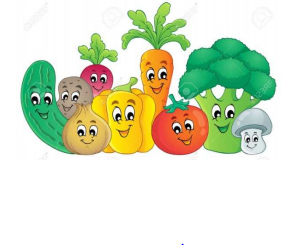 HOW TO ORDERSetup an account and order online at: www.quickcliq.com.au (preferred method)Daily cut off is 8.45 am.ORWrite your order with your child’s Name, class and menu items for 1st and 2nd Break on two separate brown paper bags or on two pieces of paper/envelopes. Please total costs and have correct amount of money. EFTPOS is available. Orders to be handed in too the tuckshop from 8 – 8.45 am. Your child would love to see you behind the counter! If you would like to volunteer, please see Carmel.SALAD BOXEGG - Egg, Lettuce, Tomato, Grated Carrot, Cucumber & Cheese .…….…………....$3.50ADD Chicken, Ham or Tuna ….……....$0.50SANDWICHES/WRAPSGluten Free Bread ………………………$1.00Honey ...................................................$2.00Vegemite ..............................................$2.00Cheese .................................................$2.00Cheese and Tomato ….……….…….….$2.50Egg and Lettuce ...…....…………………$2.50Egg and Salad ………………….……….$3.50Salad ...………….……………………….$3.00Ham .…………………………….……….$2.50Ham and Cheese ……………………….$3.50Ham, Cheese and Tomato …………….$3.50Ham and Salad ...……………………….$3.50Chicken ...……......................................$2.50Chicken, Lettuce and Mayo  ...…………$3.00Chicken and Cheese …….……….…….$3.50Chicken, Cheese and Tomato ...………$3.50Chicken and Salad ...………………...…$3.50Chicken Caesar Salad Wrap …….…….$4.00Ham and Salad Wrap ………….……….$4.00(ALL Sandwiches/Wraps can be toasted)DAILY HOT FOODCorn Cob ...………………………………$1.00Chicken Breast Nuggets x 4 ....…...……$2.50Chicken Breast Nuggets (GF) x 4 …......$3.50Beef Pie …………….…….………...…...$3.00Sausage Roll ……….…………...………$3.00Homemade Pasta Bolognese ...………$4.00                                 Add Cheese …………...........................$0.50 Homemade Macaroni and Cheese(V)...$4.00